GOAL SETTING WORKSHEET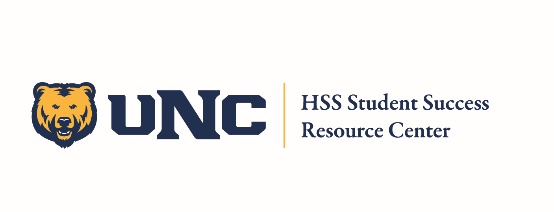 The details can turn goals into accomplishments.  Your Success Coach will help you break your goals into smaller steps to accomplish this year. Contact us at HSS.StudentSuccess@unco.edu or Call 970-351-3140 with questions, resources, and support.The Big PictureWrite down 1-2 BIG things you want to accomplish. This box provides the starting point. 1Write down 1 thing you can do in the next 2-3 weeks to work towards the Big Picture.GOAL 1: Weeks2Write down 1 thing you need to do in the next 1-2 months to work towards the Big Picture.Goal 2: Months3Write down 1 thing you need to do this semester to work towards the Big Picture. GOAL 3:Semester4Write down 1 thing you plan to do next semester (this year) to work towards the Big Picture.GOAL 4:Year5Write down a habit or routine that will support your Big Picture.GOAL 5: OngoingAdditionalWhat else could you do? How does the Big Picture make you feel?Notes